Vereniging “NEDERLANDS CONNEMARA PONY STAMBOEK”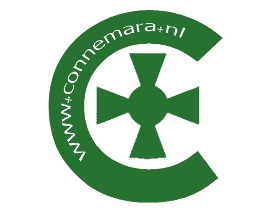 DRESSUURWEDSTRIJD 11 MAART 2018 TE LUTTENBERG.Aanvang 13.00 uur.Aansluitend aan de hengstenkeuring organiseert het Nederlands Connemara Pony Stamboek  een dressuurwedstrijd voor Connemarapony’s en kruisingen met (aantoonbaar d.m.v. kopie paspoort) minimaal 25%  Connemarabloed.De wedstrijd vindt plaats in de mooie accommodatie van “de Heuvelruiters” Manege Luttenberg, Looweg 6, 8105 SL in Luttenberg (Ov.)De wedstrijd staat open voor startpashouders en niet-startpashouders. Startpashouders starten in de klasse waar ze reglementair horen, gereden winstpunten tellen voor de officiële KNHS puntenregistratie. Niet-startpashouders kunnen inschrijven voor de BB proeven.Er kan gestart worden in de klassen BB t/m Z2, zowel pony’s als paarden zijn welkom. Per combinatie worden er 2 proeven verreden, er kunnen maximaal 25 combinaties starten. Inschrijven kan door een mail te sturen naar info@connemara.nl t.a.v. Barbara Beltman.In de mail aangeven met welke pony en in welke klasse je wilt inschrijven. Denk aan het combinatienummer van de KNHS voor de officiële starters.Voor pony’s die in het Nederlandse stamboek staan ingeschreven is het voldoende om het stamboeknummer te vermelden bij aanmelding. Voor pony’s die in een ander stamboek staan ingeschreven graag een scan of foto van het paspoort waarin de afstamming staat vermeld meesturen.Er kan op de dag zelf betaald worden. De inschrijving sluit op 25 februari. Mochten er op dat moment meer inschrijvingen zijn dan startplekken, dan gaan stamboekleden voor. Bij afmeldingen na de sluitingsdatum blijft het inschrijfgeld verschuldigd.Let op! Het uitreiken van de protocollen en de prijsuitreiking vindt plaats na afloop van het volledige programma.Het startgeld per proef is 10 euro. Stamboekleden krijgen korting en betalen 9 euro per proef.Kijk voor meer info op www.startlijsten.nl – Luttenberg – 11 maart. Hierop staat tevens welke proeven verreden worden.Schrijf je snel in! Want het aantal plaatsen is beperkt.